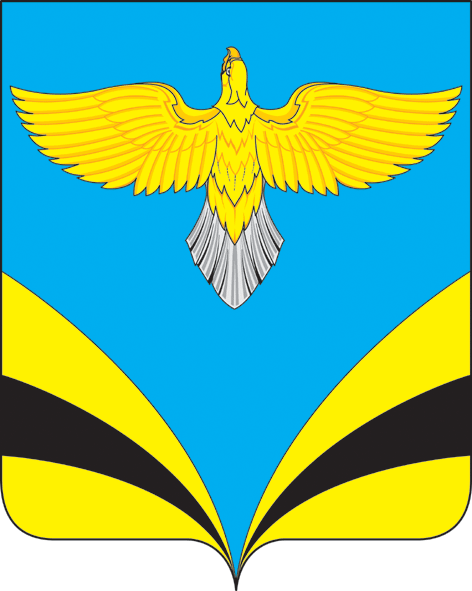                 Администрация    сельского поселения  Васильевка муниципального района Безенчукский              Самарской области  Центральная ул., 50, с. Васильевка, 446235  тел.:(84676) 49-3-86                 факс: 49-3-16            e-mail: adm.vasiljewka@yandex.ru    ОКПО 79170685, ОГРН 1056362024806           ИНН 6362012495, КПП 636201001ПОСТАНОВЛЕНИЕ                                               ПРОЕКТ________      №____О проведении публичных слушаний по проекту Решения Собрания представителей сельского поселения Васильевка «Об утверждении отчета об исполнении бюджета сельского поселения Васильевка муниципального района Безенчукский  Самарской области за 2023 год»В соответствии с Бюджетным Кодексом РФ, с Федеральным законом от 06.10.2003 г № 131-ФЗ «Об общих принципах организации местного самоуправления в РФ», Уставом сельского поселения Васильевка, на основании Порядка организации и проведения публичных слушаний в сельском поселении Васильевка муниципального района Безенчукский Самарской области, утвержденным	 Решением Собрания представителей сельского поселения Васильевка от 19.02.2010 г. №140                                         ПОСТАНОВЛЯЮ: 1. Вынести проект Решения «Об утверждении отчета об исполнении бюджета сельского поселения Васильевка муниципального района Безенчукский за 2023 год» на публичные слушания.2. Провести на территории сельского поселения Васильевка  муниципального района Безенчукский Самарской области  публичные слушания по проекту Решения Собрания представителей сельского поселения Васильевка муниципального района Безенчукский «Об утверждении отчета об исполнении бюджета  сельского поселения Васильевка муниципального района Безенчукский за 2023 год» в соответствии с Порядком организации  и проведения публичных слушаний  в сельском поселении Васильевка муниципального района Безенчукский  Самарской	 области, утвержденным Решением Собрания представителей  сельского поселения Васильевка муниципального  района Безенчукский Самарской области  от 19.02.2010 г. №140.3. Срок проведения публичных слушаний составляет 14 (четырнадцать) дней с 25 марта 2024 года по 07 апреля 2024 года.4. Органом, уполномоченным на организацию и проведение публичных слушаний в соответствии с настоящим постановлением, является Администрация сельского поселения Васильевка муниципального района Безенчукский Самарской области.5. Место проведения публичных слушаний (место ведения протокола публичных слушаний) – 446235, Самарская область, Безенчукский район, с.Васильевка, ул.Центральная, 50.6. Назначить лицом, ответственным за ведение протокола публичных слушаний  и протокола мероприятия по информированию жителей поселения по вопросу публичных слушаний, специалиста 1 категории администрации сельского поселения Васильевка Андрееву Е.В.7. Мероприятие по информированию жителей поселения по вопросу публичных слушаний состоится  27 марта 2024 года в 18.00 по адресу: 446235, Самарская область, Безенчукский район, с.Васильевка, ул.Центральная, 50.8. Принятие замечаний и предложений по вопросам публичных слушаний, поступивших от жителей поселения и иных заинтересованных лиц, осуществляется по адресу, указанному в пункте 4 настоящего постановления, в рабочие дни с 10 часов до 19 часов, в субботу с 12 до 17 часов. Письменные замечания и предложения подлежат приобщению к протоколу публичных слушаний.9. Прием замечаний и предложений по вопросу публичных слушаний оканчивается   05 апреля 2024 года.  10. Опубликовать настоящее постановление в газете «Вестник сельского поселения Васильевка».11. Настоящее постановление вступает в силу со дня его официального опубликования.Глава сельского поселения Васильевка                           О.Ф. ГоловановаИсп. Андреева Е.В.49-3-16ПРОЕКТСобрание представителей сельского поселения Васильевкамуниципального района Безенчукский Самарской областичетвертого     созыва   РЕШЕНИЕ_____________                                                                                       №______Об исполнении бюджета сельского поселения Васильевка муниципального района Безенчукский Самарской области за 2023 года           Рассмотрев представленный Администрацией сельского поселения Васильевка муниципального района Безенчукский отчет об исполнении бюджета сельского поселения Васильевка за 2023 года, руководствуясь Уставом сельского поселения Васильевка, Собрание представителей  сельского поселения Васильевка РЕШИЛО:	1. Утвердить отчет об исполнении  бюджета сельского поселения Васильевка за 2023 года   по доходам в сумме 6096,3 тыс. рублей и расходам в сумме 6058,8тыс. рублей с превышением доходов над расходами в сумме 37,5тыс. рублей согласно приложениям 1,2,3. 	2.  Численность служащих ОМСУ сельского поселения Васильевка муниципального района Безенчукский на 01.01.2024 года составили 4 человек (из них муниципальный служащий - 1).Затраты на их содержание составили 2523,8  тыс. руб. (из них на муниципального служащего –630тыс. руб.)	   3. Решения и действия  (или бездействие) органов и должностных лиц местного самоуправления могут быть обжалованы в соответствии с действующим законодательством. 	4. Настоящее Решение вступает в силу со дня его официального опубликования.   	5. Настоящее Решение опубликовать в газете «Вестник сельского поселения Васильевка», разместить  на официальном сайте администрации сельского поселения Васильевка (http://vasilievka.ru).Глава сельского поселения Васильевка муниципального района Безенчукский    					О.Ф. ГоловановаСамарской области	Председатель Собрания представителейсельского поселения Васильевкамуниципального района БезенчукскийСамарской области                                                         	          		Е.С. Вдовенко                                   ПРИЛОЖЕНИЕ 1                                   ПРИЛОЖЕНИЕ 1                                   ПРИЛОЖЕНИЕ 1К проекту Собрания Представителей 
сельского поселения Васильевка муниципального района Безенчукский          К проекту Собрания Представителей 
сельского поселения Васильевка муниципального района Безенчукский          К проекту Собрания Представителей 
сельского поселения Васильевка муниципального района Безенчукский          Об исполнении бюджета сельского поселения Васильевка     
муниципального района Безенчукский Самарской области за 2023года   Об исполнении бюджета сельского поселения Васильевка     
муниципального района Безенчукский Самарской области за 2023года   Об исполнении бюджета сельского поселения Васильевка     
муниципального района Безенчукский Самарской области за 2023года    Доходы бюджета сельского поселения Васильевка Доходы бюджета сельского поселения Васильевка Доходы бюджета сельского поселения ВасильевкаНаименование показателяКод доходаИсполнено, рублейДоходы бюджета, всегоХ6 096 293,90НАЛОГОВЫЕ И НЕНАЛОГОВЫЕ ДОХОДЫ000 1 00 00000 00 0000 0002 953 157,76НАЛОГИ НА ПРИБЫЛЬ, ДОХОДЫ000 1 01 00000 00 0000 0001 211 198,72Налог на доходы физических лиц000 1 01 02000 01 0000 1101 211 198,72НАЛОГИ НА ТОВАРЫ,РЕАЛИЗУЕМЫЕ НА ТЕРРИТОРИИ РФ000 1 03 00000 00 0000 110750 150,83НАЛОГИ НА ТОВАРЫ,РЕАЛИЗУЕМЫЕ НА ТЕРРИТОРИИ РФ000 1 03 02000 01 0000 110750 150,83НАЛОГИ НА ИМУЩЕСТВО000 1 06 00000 00 0000 000991 808,21Налог на имущество физических лиц000 1 06 01030 00 0000 110298 625,43Земельный налог000 1 06 06000 00 0000 110693 182,78БЕЗВОЗМЕЗДНЫЕ ПОСТУПЛЕНИЯ000 2 00 00000 00 0000 0003 143 136,14Безвозмездные поступления от других бюджетов бюджетной системы Российской Федерации000 2 02 00000 00 0000 0003 120 158,94Дотации бюджетам субъектов Российской Федерации и муниципальных образований000 2 02 01000 00 0000 1512 373 289,00Дотации бюджетам поселений на выравнивание  бюджетной обеспеченности000 2 02 16001 10 0000 1512 373 289,00Субсидии бюджетам за счет средств резервного фонда Президента РФ000 202 29999 10 0000 15087 799,94Прочие межбюджетные трансферты, передаваемые бюджетам000 202 49999 10 0000 150544 000,00Субвенции бюджетам субъектов Российской Федерации и муниципальных образований000 2 02 03000 00 0000 151115 070,00Субвенции бюджетам муниципальных районов на выплату единовременного пособия при всех формах устройства детей, лишенных родительского попечения, в семью000 2 02 03020 05 0000 151Субвенции бюджетам на осуществление первичного воинского учета на территориях,где отсутствуют военные комиссариаты 000 2 02 35118 10 0000 150115 070,00Поступление от  денежных пожертвований, предоставляемых негосударственными организациями получателям средств бюджетов муниципальных органов000 204 05020 10 0000 15020274,00Поступление от  денежных пожертвований, предоставляемых  физическими лицами получателям средств бюджетов муниципальных органов000 207 05020 10 0000 1502703,20 ПРИЛОЖЕНИЕ 2 ПРИЛОЖЕНИЕ 2 ПРИЛОЖЕНИЕ 2 ПРИЛОЖЕНИЕ 2 ПРИЛОЖЕНИЕ 2К проекту Собрания Представителей 
сельского поселения Васильевка муниципального района Безенчукский          К проекту Собрания Представителей 
сельского поселения Васильевка муниципального района Безенчукский          К проекту Собрания Представителей 
сельского поселения Васильевка муниципального района Безенчукский          К проекту Собрания Представителей 
сельского поселения Васильевка муниципального района Безенчукский          К проекту Собрания Представителей 
сельского поселения Васильевка муниципального района Безенчукский          Об исполнении бюджета сельского поселения Васильевка     
муниципального района Безенчукский Самарской области за 2023года   Об исполнении бюджета сельского поселения Васильевка     
муниципального района Безенчукский Самарской области за 2023года   Об исполнении бюджета сельского поселения Васильевка     
муниципального района Безенчукский Самарской области за 2023года   Об исполнении бюджета сельского поселения Васильевка     
муниципального района Безенчукский Самарской области за 2023года   Об исполнении бюджета сельского поселения Васильевка     
муниципального района Безенчукский Самарской области за 2023года   Расходы  бюджета  сельского поселения Васильевка за  2023Расходы  бюджета  сельского поселения Васильевка за  2023Расходы  бюджета  сельского поселения Васильевка за  2023Расходы  бюджета  сельского поселения Васильевка за  2023Расходы  бюджета  сельского поселения Васильевка за  2023Наименование показателяКод расхода по бюджетной класификацииКод расхода по бюджетной класификацииИсполнено, рублейИсполнено, рублейРасходы бюджета, всегоXX6058818,296058818,29ОБЩЕГОСУДАРСТВЕННЫЕ РАСХОДЫ000 0100 0000000000 000000 0100 0000000000 0003094971,313094971,31Функционирование высшего должностного лица субъекта Российской Федерации и муниципального образования000 0102 0000000000 000000 0102 0000000000 000485385,57485385,57Расходы000 0102 0000000000 100000 0102 0000000000 100485385,57485385,57Оплата труда и начисления на выплаты по оплате труда000 0102 0000000000 120000 0102 0000000000 120485385,57485385,57Заработная плата000 0102 0000000000 121000 0102 0000000000 121371915,49371915,49Начисления на выплаты по оплате труда000 0102 0000000000 129000 0102 0000000000 129113470,08113470,08Функционирование Правительства Российской Федерации, высших исполнительных органов государственной власти субъектов Российской Федерации, местных администраций000 0104 0000000000 000000 0104 0000000000 0002071313,632071313,63Расходы000 0104 0000000000 100000 0104 0000000000 1001873517,641873517,64Оплата труда и начисления на выплаты по оплате труда000 0104 0000000000 120000 0104 0000000000 1201873517,641873517,64Заработная плата000 0104 0000000000 121000 0104 0000000000 1211438144,581438144,58Иные выплаты персоналу государственных (муниципальных) органов, за исключением фонда оплаты труда000 0104 0000000000 122000 0104 0000000000 1222205,002205,00Начисления на выплаты по оплате труда000 0104 0000000000 129000 0104 0000000000 129433168,06433168,06Оплата работ, услуг000 0104 0000000000 240000 0104 0000000000 24048266,9948266,99Прочая закупка товаров, работ и услуг для обеспечения государственных(муницпальных) нужд000 0104 0000000000 244000 0104 0000000000 24448266,9948266,99Иные бюджетные ассигнования000 0104 0000000000 800000 0104 0000000000 8001500,001500,00Уплата налогов,сборов и иных платежей000 0104 0000000000 850000 0104 0000000000 8501500,001500,00Уплата налогов,сборов и иных платежей000 0104 0000000000 851000 0104 0000000000 8510,000,00Уплата прочих налогов, сборов000 0104 0000000000 852000 0104 0000000000 8521500,001500,00Уплата прочих налогов, сборов000 0104 0000000000 853000 0104 0000000000 8530,000,00Иные межбюджетные трансферты000 0104 0000000000 540000 0104 0000000000 540148029,00148029,00Обеспечение деятельности финансовых, налоговых и таможенных органов и органов финансового (финансово-бюджетного) надзора000 0106 0000000000 000000 0106 0000000000 00040000,0040000,00Иные межбюджетные трансферты000 0106 0000000000 540000 0106 0000000000 54040000,0040000,00Обеспечение проведения выборов и референдумов000 0107 0000000000 000000 0107 0000000000 0000,000,00Оплата работ, услуг000 0107 0000000000 240000 0107 0000000000 2400,000,00Прочая закупка товаров, работ и услуг для обеспечения государственных(муницпальных) нужд000 0107 0000000000 244000 0107 0000000000 2440,000,00Другие общегосударственные вопросы000 0113 0000000 000 000000 0113 0000000 000 000498272,11498272,11Оплата работ, услуг000 0113 0000000 000 240000 0113 0000000 000 240450522,11450522,11Прочая закупка товаров, работ и услуг для обеспечения государственных(муницпальных) нужд000 0113 0000000 000 244000 0113 0000000 000 244450522,11450522,11Иные межбюджетные трансферты000 0113 0000000 000 540000 0113 0000000 000 54041000,0041000,00Уплата прочих налогов, сборов000 0113 0000000 000 852000 0113 0000000 000 8524500,004500,00Иные направления расходов000 0113 0000000 000 853000 0113 0000000 000 8532250,002250,00НАЦИОНАЛЬНАЯ ОБОРОНА000 0203 0000000 000 000000 0203 0000000 000 000115070,00115070,00Расходы000 0203 0000000 000 210000 0203 0000000 000 210109154,84109154,84Заработная плата000 0203 0000000 000 121000 0203 0000000 000 12183836,3183836,31Начисления на выплаты по оплате труда000 0203 0000000 000 129000 0203 0000000 000 12925318,5325318,53Оплата работ, услуг000 0203 0000000 000 240000 0203 0000000 000 2405915,165915,16Прочая закупка товаров, работ и услуг для обеспечения государственных(муницпальных) нужд000 0203 0000000 000 244000 0203 0000000 000 2445915,165915,16Обеспечение пожарной безопасности000 0310 0000000 000 000000 0310 0000000 000 0000,000,00Оплата работ, услуг000 0310 0000000 000 240000 0310 0000000 000 2400,000,00Прочая закупка товаров, работ и услуг для обеспечения государственных(муницпальных) нужд000 0310 0000000 000 244000 0310 0000000 000 244Дорожный фонд000 0409 0000000000 000000 0409 0000000000 000627000,00627000,00Оплата работ, услуг000 0409 0000000 000 240000 0409 0000000 000 240Прочая закупка товаров, работ и услуг для обеспечения государственных(муницпальных) нужд000 0409 0000000 000 244000 0409 0000000 000 244627000,00627000,00Другие вопросы в области национальной экономики000 0412 0000000000 000000 0412 0000000000 0000,000,00Расходы000 0412 0000000000 240000 0412 0000000000 2400,000,00Прочая закупка товаров, работ и услуг для обеспечения государственных(муницпальных) нужд000 0412 0000000000 244000 0412 0000000000 2440,000,00Коммунальное хозяйство000 0502 0000000000 000000 0502 0000000000 0003105,683105,68Закупка товаров, работ и услуг для муниципальных нужд в сфере жилищно-коммунального хозяйства000 0502 0000000000 240000 0502 0000000000 2403105,683105,68Прочая закупка товаров, работ и услуг для обеспечения государственных(муницпальных) нужд000 0502 0000000000 244000 0502 0000000000 2443105,683105,68БЛАГОУСТРОЙСТВО000 0503 0000000 000 000000 0503 0000000 000 000818671,30818671,30Расходы000 0503 0000000 000 200000 0503 0000000 000 200818671,30818671,30Прочая закупка товаров, работ и услуг для обеспечения государственных(муницпальных) нужд000 0503 0000000 000 244000 0503 0000000 000 244641149,25641149,25Закупка энергетических ресурсов000 0503 0000000 000 247000 0503 0000000 000 247177522,05177522,05Программа 000 0503 0000000 000 500000 0503 0000000 000 5000,000,00Иные межбюджетные трансферты000 0503 0000000 000 540000 0503 0000000 000 5400,000,00КУЛЬТУРА, КИНЕМАТОГРАФИЯ000 0801 0000000 000 000000 0801 0000000 000 0001400000,001400000,00Культура000 0801 0000000 000 000000 0801 0000000 000 0001400000,001400000,00Иные межбюджетные трансферты000 0801 0000000 000 540000 0801 0000000 000 5401400000,001400000,00Результат исполнения бюджета (дефицит "-", профицит "+")ХХ37 475,6137 475,61ПРИЛОЖЕНИЕ 3К  проекту  Собрания Представителей 
сельского поселения Васильевка муниципального района Безенчукский          ПРИЛОЖЕНИЕ 3К  проекту  Собрания Представителей 
сельского поселения Васильевка муниципального района Безенчукский          ПРИЛОЖЕНИЕ 3К  проекту  Собрания Представителей 
сельского поселения Васильевка муниципального района Безенчукский          ПРИЛОЖЕНИЕ 3К  проекту  Собрания Представителей 
сельского поселения Васильевка муниципального района Безенчукский          ПРИЛОЖЕНИЕ 3К  проекту  Собрания Представителей 
сельского поселения Васильевка муниципального района Безенчукский          ПРИЛОЖЕНИЕ 3К  проекту  Собрания Представителей 
сельского поселения Васильевка муниципального района Безенчукский          Об исполнении бюджета сельского поселения Васильевка     
муниципального района Безенчукский Самарской области за 2023года   Об исполнении бюджета сельского поселения Васильевка     
муниципального района Безенчукский Самарской области за 2023года   Об исполнении бюджета сельского поселения Васильевка     
муниципального района Безенчукский Самарской области за 2023года   Об исполнении бюджета сельского поселения Васильевка     
муниципального района Безенчукский Самарской области за 2023года   Об исполнении бюджета сельского поселения Васильевка     
муниципального района Безенчукский Самарской области за 2023года   Об исполнении бюджета сельского поселения Васильевка     
муниципального района Безенчукский Самарской области за 2023года   Источники финансирования дефицита бюджетаИсточники финансирования дефицита бюджетаИсточники финансирования дефицита бюджетаИсточники финансирования дефицита бюджетаИсточники финансирования дефицита бюджетаИсточники финансирования дефицита бюджетаНаименование источникаНаименование источникаКод источника финансирования по бюджетной классификацииКод источника финансирования по бюджетной классификацииИсполнено, рублейИсполнено, рублейИсточники финансирования дефицита бюджетов, всегоИсточники финансирования дефицита бюджетов, всегоХХ37 475,6137 475,61ИСТОЧНИКИ ВНУТРЕННЕГО ФИНАНСИРОВАНИЯ ДЕФИЦИТОВ БЮДЖЕТОВИСТОЧНИКИ ВНУТРЕННЕГО ФИНАНСИРОВАНИЯ ДЕФИЦИТОВ БЮДЖЕТОВ000 01 00 00 00 00 0000 000000 01 00 00 00 00 0000 0000,000,00Бюджетные кредиты от других бюджетов бюджетной системы Российской Федерации в валюте Российской ФедерацииБюджетные кредиты от других бюджетов бюджетной системы Российской Федерации в валюте Российской Федерации000 01 03 00 00 00 0000 000000 01 03 00 00 00 0000 0000,000,00Получение бюджетных кредитов от других бюджетов бюджетной системы Российской Федерации в валюте Российской ФедерацииПолучение бюджетных кредитов от других бюджетов бюджетной системы Российской Федерации в валюте Российской Федерации000 01 03 00 00 00 0000 700000 01 03 00 00 00 0000 7000,000,00Получение кредитов от других бюджетов бюджетной системы Российской Федерации бюджетами муниципальных районов в валюте Российской ФедерацииПолучение кредитов от других бюджетов бюджетной системы Российской Федерации бюджетами муниципальных районов в валюте Российской Федерации000  01 03 00 00 05 0000 710000  01 03 00 00 05 0000 7100,000,00Погашение бюджетных кредитов, полученных от других бюджетов бюджетной системы Российской Федерации в валюте Российской ФедерацииПогашение бюджетных кредитов, полученных от других бюджетов бюджетной системы Российской Федерации в валюте Российской Федерации000 01 03 00 00 00 0000 800000 01 03 00 00 00 0000 800Погашение бюджетами муниципальных районов кредитов от других бюджетов бюджетной системы Российской Федерации в валюте Российской ФедерацииПогашение бюджетами муниципальных районов кредитов от других бюджетов бюджетной системы Российской Федерации в валюте Российской Федерации000  01 03 00 00 05 0000 810000  01 03 00 00 05 0000 810Изменение остатков средств на счетах по учету средств бюджетаИзменение остатков средств на счетах по учету средств бюджета000 01 05 00 00 00 0000 000000 01 05 00 00 00 0000 00037 475,6137 475,61Увеличение остатков средств бюджетовУвеличение остатков средств бюджетов000 01 05 00 00 00 0000 500000 01 05 00 00 00 0000 5006 096 293,906 096 293,90Увеличение прочих остатков средств бюджетовУвеличение прочих остатков средств бюджетов000 01 05 02 00 00 0000 500000 01 05 02 00 00 0000 5006 096 293,906 096 293,90Увеличение прочих остатков денежных средств бюджетовУвеличение прочих остатков денежных средств бюджетов000 01 05 02 01 00 0000 510000 01 05 02 01 00 0000 5106 096 293,906 096 293,90Увеличение прочих остатков денежных средств бюджетов муниципальных районовУвеличение прочих остатков денежных средств бюджетов муниципальных районов 000 01 05 02 01 05 0000 510 000 01 05 02 01 05 0000 5106 096 293,906 096 293,90Уменьшение остатков средств бюджетовУменьшение остатков средств бюджетов000 01 05 00 00 00 0000 600000 01 05 00 00 00 0000 600-6 058 818,29-6 058 818,29Уменьшение прочих остатков средств бюджетовУменьшение прочих остатков средств бюджетов000 01 05 02 00 00 0000 600000 01 05 02 00 00 0000 600-6 058 818,29-6 058 818,29Уменьшение прочих остатков денежных средств бюджетовУменьшение прочих остатков денежных средств бюджетов000 01 05 02 01 00 0000 610000 01 05 02 01 00 0000 610-6 058 818,29-6 058 818,29Уменьшение прочих остатков денежных средств бюджетов муниципальных районовУменьшение прочих остатков денежных средств бюджетов муниципальных районов000 01 05 02 01 05 0000 610000 01 05 02 01 05 0000 610-6 058 818,29-6 058 818,29